Письмо №381 от 11 апреля 2022 годаО проведении вебинара «Доступная и безопасная цифроваяобразовательная среда «ЯКласс» на ЦОК»Руководителям ООВ соответствии с письмом Министерства образования и науки РД №06-4521/01-18/22 от 08.04.2022 года МКУ «Управление образования» информирует вас о том, что Министерство цифрового развития, связи и массовых коммуникаций Российской Федерации совместно с АНО ВО «Университет Иннополис» в целях реализации федерального проекта «Кадры для цифровой экономики» национальной программы «Цифровая экономика Российской Федерации» реализует проект «Цифровой образовательный контент» (https://educont.ru) (далее — Проегг).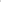 В рамках Проекта образовательным организациям, реализующим программы начального общего, основного общего, среднего общего образования, предоставляется на бесплатной основе доступ к верифицированным цифровым образовательным ресурсам и сервисам.Участие в Проекте рекомендовано Министерством просвещения Российской Федерации как приоритетное направление на 2021-2022 учебный год для проработки образовательными организациями субъектов Российской Федерации (приложение 2).ЭОР «ЯКласс», являясь участником Проекта, предоставляет бесплатный доступ к методическим материалам, теории, тестам и онлайн-тренажёрам по школьной программе для обучающихся с 1 по 11 класс.Просим проинформировать педагогов и учащихся о возможности получения бесплатного доступа к верифицированному контенту ЯКласс, предметам следующих разделов:начальная школа: обучение грамоте, математика, русский язык, окружающий мир, английский язык, подготовка к ВПР; основная школа: математика, алгебра, геометрия, русский язык, английский язык, биология, география, информатика, физика, химия, обществознание, основы финансовой грамотности, подготовка к ВПР и ОГЭ;старшая школа: алгебра, геометрия, алгебра и начала математического анализа, английский язык, биология, русский язык, информатика, подготовка к ЕГЭ, основы финансовой грамотности.Также сообщаем, что в качестве методической поддержки для улучшения показателей успеваемости и мотивации учащихся ЭОР «ЯКласс» организует обучающие вебинары для педагогов образовательных организаций по использованию ресурса и подготовке учеников с помощью цифрового ресурса «ЯКласс».14 апреля в 15:00 ссостоится вебинар для администрации и педагогов образовательных организаций «Доступная и безопасная цифровая образовательная среда «ЯКласс» на ЦОК», на котором будут рассмотрены возможности ресурса «ЯКласс», а также пошаговый инструктаж для получения бесплатного доступа через онлайн-платформу «Цифровой образовательный контснт» (https://educont.ru), Доступ к трансляции по ссылке: https://www.yaklass.ru/info/events/2022/04/web990422-15/register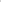 Инструкции по участию в проекте и доступу к контенту для образовательных организаций и родителей школьников в приложении 1. Обращаем внимание, что все пользователи образовательных организаций для получения бесплатного доступа должны быть подтверждены директором образовательной организации на платформе «Цифровой образовательный контент» https://educont.ruПриложение: в электронном виде.  Начальник МКУ  «Управление образования»:                                                Х.ИсаеваИсп. Магомедова У.К.Тел. 8-903-482-57 46